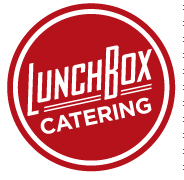 Lunch Box CateringDonna Laster    423-802-1938Donnalaster@epbfi.comLunch Box CateringDonna Laster    423-802-1938Donnalaster@epbfi.comLunch Box CateringDonna Laster    423-802-1938Donnalaster@epbfi.comLunch Box CateringDonna Laster    423-802-1938Donnalaster@epbfi.comLunch Box CateringDonna Laster    423-802-1938Donnalaster@epbfi.comLunch Box CateringDonna Laster    423-802-1938Donnalaster@epbfi.comLunch Box CateringDonna Laster    423-802-1938Donnalaster@epbfi.comLunch Box CateringDonna Laster    423-802-1938Donnalaster@epbfi.comAugust Lunch Menu  August Lunch Menu  August Lunch Menu  August Lunch Menu  August Lunch Menu  August Lunch Menu  August Lunch Menu  August Lunch Menu  28 29Sloppy Joe Hot PocketsGreen BeansApples30Roast PorkMashed PotatoesPeasBananas 31CheeseburgerMacCornOranges01Chicken SpaghettiCarrotsBananas02Pizza030405Chicken SandwichBaked BeansApples06Beef StroganoffGarden SaladBananas07Chicken Noodle BakePeasOranges08Chicken and Cheese QuesadillasNorthern BeansBananas09 Pizza101112Ham and Cheese SlidersNorthern BeansApples13Beef a RoniGreen BeansBananas 14Chicken SpaghettiPeasOranges15Turkey and Cheese Roll upBaked BeansBananas16Pizza1718 19Cheeseburger SlidersSweet Potato FriesApples20Spaghetti with Meat SauceCarrots Bananas21Chicken and Rice CasseroleGreen BeansOranges22Baked HamMac and CheesePeasBananas23Pizza242526Beef and Cheese BurritosPinto BeansApples27Chicken Rice Teriyaki Carrots Bananas28Baked Ziti with BeefPeasOranges29Chicken NuggetsBaked BeansBananas30Pizza310102Labor Day03CheeseburgerMacCornBananas0Chicken Alfredo CarrotsOranges05Roast PorkMashed PotatoesPeasBananas06Pizza07 